Faculté des Sciences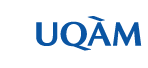 Département des Sciences de l’activité physiqueBaccalauréat d’intervention en activité physiqueProfil enseignement de l’éducation physique et à la santé (7236)KIN 2803STAGE II : Secondaire (3 crédits)Automne 20___Bilan des acquisÀ l’intention de l’enseignant associéLe bilan des acquis représente un jugement professionnel réalisé à l’aide des données recueillies lors du stage. Pour formuler ce jugement, l’enseignant associé doit s’appuyer sur ses observations, les données pertinentes réunies et les éléments du carnet d’évaluation des compétences professionnelles de l’étudiant. Le moment est donc venu de donner une appréciation globale du niveau de maîtrise obtenu par l’étudiant, pour chacune des compétences. Pour ce faire, l’enseignant associé doit compléter le tableau suivant en cochant le niveau de maîtrise correspondant et inscrire des points à améliorer et pistes de solution ainsi que des points forts.   Échelle d’appréciationTout manquement à la compétence #12 peut entraîner l’échec du stage, peu importe le résultat des autres évaluations. Il s’agit d’une compétence essentielle à la réussite du stage.L’enseignant associé établit une appréciation globale pour l’ensemble des compétences professionnelles privilégiées pour ce stage. À partir de cette appréciation, il donne un niveau de maîtrise au stagiaire, en fonction des attentes du stage. La maîtrise attendue de ces compétences est nécessaire pour la réussite de ce stage.L’enseignant associé établit une appréciation globale pour ces compétences professionnelles. À partir de cette appréciation, il donne un niveau de maîtrise au stagiaire, en fonction des attentes du stage. Le bilan des acquis doit être signé par l’enseignant associé et remis au stagiaire. Le stagiaire devra compléter sa fiche d’évaluation globale et remettre l’original au superviseur de stage, lors de la rencontre bilan.Nom de l’étudiant :Enseignant associé :École :Superviseur :AdresseFaculté des sciencesDépartement des Sciences de l’activité physiquePavillon des sciences biologiques141 avenue du Président-KennedyMontréal (Québec)H2X 1Y4Adresse postaleUniversité du Québec à Montréal
Département des Sciences de l’activité physiqueCase postale 8888Succursale Centre-ville
Montréal (Québec)  H3C 3P8 Maîtrise marquéeL’indicateur de la compétence est maîtrisé de façon remarquable pour un stagiaire de 2e année. L’indicateur est présent avec assurance et régularité.Maîtrise assuréeL’indicateur de la compétence est bien développé et acquis pour un stagiaire de 2e année. L’indicateur est présent de façon assurée, régulière et satisfaisante.Maîtrise acceptableL’indicateur de la compétence répond aux attentes d’un stagiaire de 2e année. L’indicateur est satisfaisant.Maîtrise minimaleL`indicateur de la compétence n’est pas bien développé ou acquis pour un stagiaire de 2e année. Cet indicateur est développé minimalement chez le stagiaire.Maîtrise insuffisanteL`indicateur de la compétence ne répond pas aux attentes d’un stagiaire de 2e année. Cet indicateur est présent de façon passagère chez le stagiaire.Information insuffisanteIl manque d’information pour affirmer que le stagiaire de 2e année répond ou ne répond pas aux attentes.COMPÉTENCE PROFESSIONNELLE ESSENTIELLECOMPÉTENCE PROFESSIONNELLE ESSENTIELLECOMPÉTENCE 12 : Agir de façon éthiqueCOMPÉTENCE 12 : Agir de façon éthiqueÉCHECRÉUSSITEPoints à améliorer et pistes de solutionPoints fortsCOMPÉTENCES PROFESSIONNELLES PRIVILÉGIÉESCOMPÉTENCES PROFESSIONNELLES PRIVILÉGIÉESCOMPÉTENCES PROFESSIONNELLES PRIVILÉGIÉESCOMPÉTENCES PROFESSIONNELLES PRIVILÉGIÉESCOMPÉTENCES PROFESSIONNELLES PRIVILÉGIÉESCOMPÉTENCES PROFESSIONNELLES PRIVILÉGIÉESCOMPÉTENCE 3 : Concevoir des situations d’enseignement-apprentissageCOMPÉTENCE 3 : Concevoir des situations d’enseignement-apprentissageCOMPÉTENCE 3 : Concevoir des situations d’enseignement-apprentissageCOMPÉTENCE 3 : Concevoir des situations d’enseignement-apprentissageCOMPÉTENCE 3 : Concevoir des situations d’enseignement-apprentissageCOMPÉTENCE 3 : Concevoir des situations d’enseignement-apprentissageMAÎTRISE INSUFFISANTEMAÎTRISE MINIMALEMAÎTRISE ACCEPTABLEMAÎTRISE ACCEPTABLEMAÎTRISE ASSURÉEMAÎTRISE MARQUÉEPoints à améliorer et pistes de solutionPoints à améliorer et pistes de solutionPoints à améliorer et pistes de solutionPoints fortsPoints fortsPoints fortsCOMPÉTENCE 4 : Piloter des situations d’enseignement-apprentissageCOMPÉTENCE 4 : Piloter des situations d’enseignement-apprentissageCOMPÉTENCE 4 : Piloter des situations d’enseignement-apprentissageCOMPÉTENCE 4 : Piloter des situations d’enseignement-apprentissageCOMPÉTENCE 4 : Piloter des situations d’enseignement-apprentissageCOMPÉTENCE 4 : Piloter des situations d’enseignement-apprentissageMAÎTRISE INSUFFISANTEMAÎTRISE MINIMALEMAÎTRISE ACCEPTABLEMAÎTRISE ACCEPTABLEMAÎTRISE ASSURÉEMAÎTRISE MARQUÉEPoints à améliorer et pistes de solutionPoints à améliorer et pistes de solutionPoints à améliorer et pistes de solutionPoints fortsPoints fortsPoints fortsCOMPÉTENCE 6 : Gestion du groupe-classeCOMPÉTENCE 6 : Gestion du groupe-classeCOMPÉTENCE 6 : Gestion du groupe-classeCOMPÉTENCE 6 : Gestion du groupe-classeCOMPÉTENCE 6 : Gestion du groupe-classeCOMPÉTENCE 6 : Gestion du groupe-classeMAÎTRISE INSUFFISANTEMAÎTRISE MINIMALEMAÎTRISE ACCEPTABLEMAÎTRISE ACCEPTABLEMAÎTRISE ASSURÉEMAÎTRISE MARQUÉEPoints à améliorer et pistes de solutionPoints à améliorer et pistes de solutionPoints à améliorer et pistes de solutionPoints fortsPoints fortsPoints fortsBILAN DES ACQUIS : COMPÉTENCES PROFESSIONNELLES PRIVILÉGIÉESBILAN DES ACQUIS : COMPÉTENCES PROFESSIONNELLES PRIVILÉGIÉESBILAN DES ACQUIS : COMPÉTENCES PROFESSIONNELLES PRIVILÉGIÉESBILAN DES ACQUIS : COMPÉTENCES PROFESSIONNELLES PRIVILÉGIÉESBILAN DES ACQUIS : COMPÉTENCES PROFESSIONNELLES PRIVILÉGIÉESENCERCLEZ LE NIVEAU DE MAÎTRISE ATTRIBUÉ POUR CES COMPÉTENCES PROFESSIONNELLES :ENCERCLEZ LE NIVEAU DE MAÎTRISE ATTRIBUÉ POUR CES COMPÉTENCES PROFESSIONNELLES :ENCERCLEZ LE NIVEAU DE MAÎTRISE ATTRIBUÉ POUR CES COMPÉTENCES PROFESSIONNELLES :ENCERCLEZ LE NIVEAU DE MAÎTRISE ATTRIBUÉ POUR CES COMPÉTENCES PROFESSIONNELLES :ENCERCLEZ LE NIVEAU DE MAÎTRISE ATTRIBUÉ POUR CES COMPÉTENCES PROFESSIONNELLES :MAÎTRISE INSUFFISANTEMAÎTRISE MINIMALEMAÎTRISE ACCEPTABLEMAÎTRISE ASSURÉEMAÎTRISE MARQUÉEED        D+        C-        CC+        B-        BB+        A-        AA+COMPÉTENCES PROFESSIONNELLES COMPÉTENCES PROFESSIONNELLES COMPÉTENCES PROFESSIONNELLES COMPÉTENCES PROFESSIONNELLES COMPÉTENCES PROFESSIONNELLES COMPÉTENCES PROFESSIONNELLES COMPÉTENCE 1 : Objet de savoirs et de connaissancesCOMPÉTENCE 1 : Objet de savoirs et de connaissancesCOMPÉTENCE 1 : Objet de savoirs et de connaissancesCOMPÉTENCE 1 : Objet de savoirs et de connaissancesCOMPÉTENCE 1 : Objet de savoirs et de connaissancesCOMPÉTENCE 1 : Objet de savoirs et de connaissancesMAÎTRISE INSUFFISANTEMAÎTRISE MINIMALEMAÎTRISE ACCEPTABLEMAÎTRISE ACCEPTABLEMAÎTRISE ASSURÉEMAÎTRISE MARQUÉEPoints à améliorer et pistes de solutionPoints à améliorer et pistes de solutionPoints à améliorer et pistes de solutionPoints fortsPoints fortsPoints fortsCOMPÉTENCE 2 : Communiquer clairement et correctementCOMPÉTENCE 2 : Communiquer clairement et correctementCOMPÉTENCE 2 : Communiquer clairement et correctementCOMPÉTENCE 2 : Communiquer clairement et correctementCOMPÉTENCE 2 : Communiquer clairement et correctementCOMPÉTENCE 2 : Communiquer clairement et correctementMAÎTRISE INSUFFISANTEMAÎTRISE MINIMALEMAÎTRISE ACCEPTABLEMAÎTRISE ACCEPTABLEMAÎTRISE ASSURÉEMAÎTRISE MARQUÉEPoints à améliorer et pistes de solutionPoints à améliorer et pistes de solutionPoints à améliorer et pistes de solutionPoints fortsPoints fortsPoints fortsCOMPÉTENCE 10 : Concertation avec l’équipe pédagogiqueCOMPÉTENCE 10 : Concertation avec l’équipe pédagogiqueCOMPÉTENCE 10 : Concertation avec l’équipe pédagogiqueCOMPÉTENCE 10 : Concertation avec l’équipe pédagogiqueCOMPÉTENCE 10 : Concertation avec l’équipe pédagogiqueCOMPÉTENCE 10 : Concertation avec l’équipe pédagogiqueMAÎTRISE INSUFFISANTEMAÎTRISE MINIMALEMAÎTRISE ACCEPTABLEMAÎTRISE ACCEPTABLEMAÎTRISE ASSURÉEMAÎTRISE MARQUÉEPoints à améliorer et pistes de solutionPoints à améliorer et pistes de solutionPoints à améliorer et pistes de solutionPoints fortsPoints fortsPoints fortsCOMPÉTENCE 11 : Développement professionnelCOMPÉTENCE 11 : Développement professionnelCOMPÉTENCE 11 : Développement professionnelCOMPÉTENCE 11 : Développement professionnelCOMPÉTENCE 11 : Développement professionnelCOMPÉTENCE 11 : Développement professionnelMAÎTRISE INSUFFISANTEMAÎTRISE MINIMALEMAÎTRISE ACCEPTABLEMAÎTRISE ACCEPTABLEMAÎTRISE ASSURÉEMAÎTRISE MARQUÉEPoints à améliorer et pistes de solutionPoints à améliorer et pistes de solutionPoints à améliorer et pistes de solutionPoints fortsPoints fortsPoints fortsBILAN DES ACQUIS : COMPÉTENCES PROFESSIONNELLES (1, 2, 10 et 11)BILAN DES ACQUIS : COMPÉTENCES PROFESSIONNELLES (1, 2, 10 et 11)BILAN DES ACQUIS : COMPÉTENCES PROFESSIONNELLES (1, 2, 10 et 11)BILAN DES ACQUIS : COMPÉTENCES PROFESSIONNELLES (1, 2, 10 et 11)BILAN DES ACQUIS : COMPÉTENCES PROFESSIONNELLES (1, 2, 10 et 11)ENCERCLEZ LE NIVEAU DE MAÎTRISE ATTRIBUÉ POUR CES COMPÉTENCES PROFESSIONNELLES :ENCERCLEZ LE NIVEAU DE MAÎTRISE ATTRIBUÉ POUR CES COMPÉTENCES PROFESSIONNELLES :ENCERCLEZ LE NIVEAU DE MAÎTRISE ATTRIBUÉ POUR CES COMPÉTENCES PROFESSIONNELLES :ENCERCLEZ LE NIVEAU DE MAÎTRISE ATTRIBUÉ POUR CES COMPÉTENCES PROFESSIONNELLES :ENCERCLEZ LE NIVEAU DE MAÎTRISE ATTRIBUÉ POUR CES COMPÉTENCES PROFESSIONNELLES :MAÎTRISE INSUFFISANTEMAÎTRISE MINIMALEMAÎTRISE ACCEPTABLEMAÎTRISE ASSURÉEMAÎTRISE MARQUÉEED        D+        C-        CC+        B-        BB+        A-        AA+Signature de l’enseignant associé :Signature de l’enseignant associé :Date :La grille d’évaluation n’est pas valide sans la signature de l’enseignant associé.La grille d’évaluation n’est pas valide sans la signature de l’enseignant associé.La grille d’évaluation n’est pas valide sans la signature de l’enseignant associé.La grille d’évaluation n’est pas valide sans la signature de l’enseignant associé.La grille d’évaluation n’est pas valide sans la signature de l’enseignant associé.Commentaires supplémentaires :Commentaires supplémentaires :Commentaires supplémentaires :Commentaires supplémentaires :Commentaires supplémentaires :